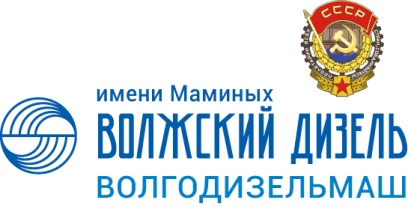 Подробно заполненный опросный лист сокращает время согласования заказа                                                                       и дает возможность получить необходимое Вам оборудование наиболее точно соответствующее Вашим требованиям!Заполненный опросный лист вы можете отправить:- на электронную почту info@vdm-plant.ru или  brize@vdm-plant.ru - по факсу +7 (8453) 46 45 08Отдел продаж:Пейштек Юрий Сергеевич, тел.: +7 (917) 201 25 29Консультация технического специалиста:Васильев Андрей Владимирович, тел.: +7 (961) 644 24 27ОПРОСНЫЙ ЛИСТна изготовление электростанцииСведения о заказчикеЗаказчик:Адрес организации:Контактное лицоДолжностьТелефонЕ-mailПроектант:Адрес организации:Контактное лицоДолжностьТелефонЕ-mailУсловия эксплуатации электростанцииРайон эксплуатации по ГОСТ 15150с умеренным климатомс холодным климатомРайон эксплуатации по ГОСТ 15150с умеренным и холодным климатомс влажным тропическимРайон эксплуатации по ГОСТ 15150с сухим тропическимдругое ______________________Высота над уровнем моря, мЗапыленность, г/м3Сейсмичность по шкале Рихтера, баллДругоеДвигательПроизводитель двигателяВолгодизельмашMTUПроизводитель двигателяCaterpillarдругое ______________________Вариант исполнения электростанцииВариант исполнения электростанциистационарное (внутри помещения)блок-контейнерВариант исполнения электростанциипогодозащитный капотпередвижноеВариант исполнения электростанциишумозащитный кожухдругое ______________________Режим эксплуатации электростанции и рабочие требованияТребуемая электрическая мощность (мощность нагрузки), кВтНапряжение400 В10 500 ВФазыФазыФазыЧастота тока, ГцНапряжение6300 ВДругое __________ФазыФазыФазыЧастота тока, ГцКоэффициент мощностиЕсли имеется описание нагрузки, приложите его копию.Назначениеосновной источник электроэнергииосновной источник электроэнергииосновной источник электроэнергииосновной источник электроэнергииаварийный источник электроэнергииаварийный источник электроэнергииаварийный источник электроэнергииаварийный источник электроэнергииНазначениерезервный источник электроэнергиирезервный источник электроэнергиирезервный источник электроэнергиирезервный источник электроэнергиидругое _______________________________другое _______________________________другое _______________________________другое _______________________________Режим работыавтономная работаавтономная работаавтономная работаавтономная работагрупповая параллельная работагрупповая параллельная работагрупповая параллельная работагрупповая параллельная работаРежим работыпараллельная работа с сетьюпараллельная работа с сетьюпараллельная работа с сетьюпараллельная работа с сетьюдругое _______________________________другое _______________________________другое _______________________________другое _______________________________Степень автоматизации перваяперваяперваяперваятретьятретьятретьятретьяСтепень автоматизации втораявтораявтораявтораячетвертаячетвертаячетвертаячетвертаяУтилизация тепла (включает блок утилизации и комплект монтажных частей для его подключения к ДГ)Утилизация тепланетГВСГВСГВСУтилизация теплаотоплениедругое _______________другое _______________другое _______________Требуемая тепловая мощность (мощность нагрузки), Гкал/часЕсли имеется описание нагрузки и (или) схема теплоснабжения, приложите его копию.Тип теплоносителя потребителяводаводаводаводадругое ________________Тип теплоносителя потребителяэтиленгликоль (40%)этиленгликоль (40%)этиленгликоль (40%)этиленгликоль (40%)Параметры теплоносителя потребителя исходная температура, °Сисходная температура, °Сисходная температура, °СПараметры теплоносителя потребителя давление, МПадавление, МПадавление, МПаПараметры теплоносителя потребителя расход, м3/часрасход, м3/часрасход, м3/часУпаковка элементов системынетнетнетнетнетнетУпаковка элементов системыстандартная (указать тип транспорта)______________________стандартная (указать тип транспорта)______________________стандартная (указать тип транспорта)______________________стандартная (указать тип транспорта)______________________стандартная (указать тип транспорта)______________________стандартная (указать тип транспорта)______________________Упаковка элементов системыдругое ________________________________________________другое ________________________________________________другое ________________________________________________другое ________________________________________________другое ________________________________________________другое ________________________________________________Топливная системаТопливодизельное по ГОСТ 305-82дизельное по ГОСТ 305-82дизельное по ГОСТ 305-82дизельное по ГОСТ 305-82дизельное по ГОСТ 305-82Топливогаз по ГОСТ 5542газ по ГОСТ 5542газ по ГОСТ 5542газ по ГОСТ 5542газ по ГОСТ 5542Топливодругое (для газа указать состав)__________________________другое (для газа указать состав)__________________________другое (для газа указать состав)__________________________другое (для газа указать состав)__________________________другое (для газа указать состав)__________________________Расходный топливный бак V=1.5 м3 (включает комплект монтажных частей для установки бака на расстояние до 6 м.)нетдадругое _______________________Упаковка элементов системынетнетнетнетнетУпаковка элементов системыстандартная (указать тип транспорта) ______________________стандартная (указать тип транспорта) ______________________стандартная (указать тип транспорта) ______________________стандартная (указать тип транспорта) ______________________стандартная (указать тип транспорта) ______________________Упаковка элементов системыдругое ________________________________________________другое ________________________________________________другое ________________________________________________другое ________________________________________________другое ________________________________________________Давление топливного газа в точке подключения, МПаСистема запускаСистема запускаблок АКБСистема запускаблок запуска (конденсаторный)Система запускаблок ВАСТовСистема запускадругое ________________________________________________Упаковка элементов системынетУпаковка элементов системыстандартная (указать тип транспорта)  ______________________Упаковка элементов системыдругое ________________________________________________Система автоматики и управленияШкаф управлениянетнетнетШкаф управлениястандартныйстандартныйстандартныйШкаф управленияс АВРс АВРс АВРШкаф управлениядругое ____________________________________________другое ____________________________________________другое ____________________________________________Дистанционное управлениенетнетнетДистанционное управлениеда, указать расстояние от ДГ _______________ метровда, указать расстояние от ДГ _______________ метровда, указать расстояние от ДГ _______________ метровДистанционный контрольнетнетнетДистанционный контрольда, указать расстояние от ДГ _______________ метровда, указать расстояние от ДГ _______________ метровда, указать расстояние от ДГ _______________ метровСчетчик учета выработанной электроэнергииданетСчетчик учета электроэнергии на собственные нужды электростанцииданетСчетчик учета выработанной теплоэнергииданетНаличие распределительных устройствданетДругоеУпаковка элементов системынетнетнетУпаковка элементов системыстандартная (указать тип транспорта)__________________стандартная (указать тип транспорта)__________________стандартная (указать тип транспорта)__________________Упаковка элементов системыдругое ____________________________________________другое ____________________________________________другое ____________________________________________Система охлажденияСтандартная(включает блок охлаждения комплект монтажных частей для его установки на расстояние до 2 м от ДГ)даСтандартная(включает блок охлаждения комплект монтажных частей для его установки на расстояние до 2 м от ДГ)другое расстояние (указать) _________________________ДругоеУпаковка элементов системынетУпаковка элементов системыстандартная (указать тип транспорта)  ________________Упаковка элементов системыдругое __________________________________________Система выхлопаГлушитель, Дб25Глушитель, Дб35Глушитель, Дб45ДругоеУпаковка элементов системынетУпаковка элементов системыстандартная (указать тип транспорта)_________________Упаковка элементов системыдругое ___________________________________________Упаковка дизель двигатель-генератораУпаковканетУпаковкастандартная (указать тип транспорта)_________________Упаковкадругое ___________________________________________Опции (за дополнительную плату)ОпцииСистема автоматического пополнения расходного топливного бака из внешнего топливохранилищаОпцииСистема автоматического поддержания уровня масла в поддоне с автоматическим пополнением расходного масляного бака (включает расходный масляный бак, следящее устройство и комплект монтажных частей для установки бака на расстояние до 3 м.)ОпцииСистема автоматического поддержания уровня масла в поддоне с ручным пополнением расходного масляного бака (включает расходный масляный бак, следящее устройство и комплект монтажных частей для установки бака на расстояние до 3 м.)ОпцииСистема горячего резерва ДГ (требует наличие внешнего источника электроэнергии)ОпцииСистема предпускового прогрева (ПЖД)ОпцииМиниэлектростанция 4…5 кВт (автономный источник электроэнергии для собственных нужд электростанции, прогрева ДГ, подзаряда аккумуляторных батарей)ОпцииКомплект приспособлений и инструмента для монтажа и обслуживанияОпцииКомплект запасных и расходных частей на 5000 часов эксплуатацииОпцииМасло для однократной заправки системы смазки или на необходимый период эксплуатации (указать период)ОпцииОхлаждающая жидкость для однократной заправки системы охлажденияУслугиУслугиПуско-наладочные работыУслугиОбучение правилам эксплуатации и обслуживания электростанцииУслугиШеф-монтажУслугиЛизингДоставкаСпособ доставкиДо места эксплуатацииСпособ доставкиДо склада заказчикаСпособ доставкиДо транспортной компанииСпособ доставкиСамовывозСпособ доставкиАдрес доставки _____________________________________________________________________Адрес доставки _____________________________________________________________________Исходные данные для проведения ТЭОСтоимость 1000 н кб.м газаСтоимость 1кг. моторного маслаТариф на 1кВт установленной мощностиТариф на 1кВт потребляемой электрической энергииТариф на 1Гкал потребляемой тепловой энергииГодовое потребление Заказчиком теплоэнергииГодовое потребление Заказчиком электроэнергииСреднемесячная зарплата рабочих предприятия (в регионе)Дополнительные требованияПри блок-контейнерном исполнении электростанции выбранные системы и опции поставляются полностью смонтированными и не имеют комплектов монтажных частей (или упаковки) кроме демонтируемых (монтируемой) на время транспортировки, если это не оговорено отдельно.При блок-контейнерном исполнении электростанции выбранные системы и опции поставляются полностью смонтированными и не имеют комплектов монтажных частей (или упаковки) кроме демонтируемых (монтируемой) на время транспортировки, если это не оговорено отдельно.Основной источник электроэнергии:Электростанции с наработкой за год свыше 6000 ч., количеством пусков за год – менее 20, временем непрерывной работы – более 3500 ч., временем пуска и приема нагрузки до 30 мин. Для работы на постоянной по величине нагрузкеРезервный источник электроэнергии:Электростанции с наработкой за год 300÷3000 ч., количеством пусков за год – 20÷50, временем пуска и приема нагрузки не более 5 мин. Предназначены для обеспечения электроэнергией при отключении основного источника. Допускают 10% перегрузку в течение 1 часа из 12 часов работы, работу на переменной нагрузке, среднее значение которой составляет , как правило, 80% номинальной мощности.Аварийный источник электроэнергии:Электростанции с наработкой за год до 300 ч., количеством пусков за год – более 50, временем пуска и приема нагрузки от 5 до 30с. Предназначены для обеспечения электроэнергией при отключении основного или резервного источника. Не допускают работу с перегрузками.